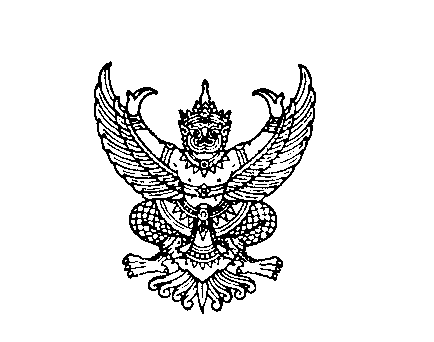 ที่ มท ๐๘20.3/ว						กรมส่งเสริมการปกครองท้องถิ่น							ถนนนครราชสีมา เขตดุสิต กทม. ๑๐๓๐๐						        ธันวาคม  2๕64เรื่อง  นโยบายและแผนการบริหารจัดการทรัพยากรทางทะเลและชายฝั่งแห่งชาติ พ.ศ. 2564 - 2565เรียน  ผู้ว่าราชการจังหวัด (ตามบัญชีแนบ)สิ่งที่ส่งมาด้วย 	สำเนาหนังสือกรมทรัพยากรทางทะเลและชายฝั่ง ที่ ทส 0403/ว 2809         			ลงวันที่ 9 ธันวาคม 2564 					          จำนวน 1 ฉบับด้วยกรมส่งเสริมการปกครองท้องถิ่นได้รับแจ้งจากกรมทรัพยากรทางทะเลและชายฝั่งว่า คณะรัฐมนตรีมีมติเมื่อวันที่ 14 กันยายน 2564 เห็นชอบต่อนโยบายและแผนการบริหารจัดการทรัพยากรทางทะเลและชายฝั่งแห่งชาติ (พ.ศ. 2564 – 2565) เพื่อเป็นกลไก เครื่องมือ กฎระเบียบในการบริหารจัดการทรัพยากรทางทะเลและชายฝั่งให้เกิดการพัฒนาอย่างมีประสิทธิภาพและยั่งยืน และเป็นแนวทางให้เกิดการอนุรักษ์ คุ้มครอง ป้องกัน ฟื้นฟูทรัพยากรทางทะเลและชายฝั่งที่สนับสนุนการเจริญเติบโตที่เป็นมิตร
ต่อสิ่งแวดล้อม ในการนี้ กรมทรัพยากรทางทะเลและชายฝั่งขอส่งนโยบายและแผนการบริหารจัดการทรัพยากรทางทะเลและชายฝั่งแห่งชาติ (พ.ศ. 2564 – 2565) เพื่อใช้เป็นกรอบแนวทางในการดำเนินงาน
และประโยชน์ในการอ้างอิงต่อไป กรมส่งเสริมการปกครองท้องถิ่นพิจารณาแล้ว ขอให้จังหวัดแจ้งให้องค์กรปกครองส่วนท้องถิ่น ที่มีพื้นที่ติดชายฝั่งทะเล ทราบนโยบายและแผนการบริหารจัดการทรัพยากรทางทะเลและชายฝั่งแห่งชาติ 
พ.ศ. 2564 – 2565 เพื่อใช้เป็นกรอบแนวทางในการดำเนินงานและประโยชน์ในการอ้างอิงต่อไป รายละเอียดปรากฏตามสิ่งที่ส่งมาด้วยจึงเรียนมาเพื่อโปรดพิจารณา ขอแสดงความนับถืออธิบดีกรมส่งเสริมการปกครองท้องถิ่นกองสิ่งแวดล้อมท้องถิ่นกลุ่มงานทรัพยากรธรรมชาติ  โทร. ๐-๒๒๔๑-๙๐๐๐ ต่อ 2113 ไปรษณีย์อิเล็กทรอนิกส์ saraban@dla.go.th.ตามบัญชีแนบท้ายตราด จันทบุรี ระยอง ชลบุรี ฉะเชิงเทรา สมุทรปราการ สมุทรสาคร สมุทรสงคราม เพชรบุรีประจวบคีรีขันธ์ ชุมพร สุราษฎร์ธานี นครศรีธรรมราช พัทลุง สงขลา ปัตตานี นราธิวาส ระนอง พังงา ภูเก็ตกระบี่ ตรัง สตูล